Diafarm Mild & Sensitive ShampooVeterinární přípravek
Šampon pro psy a kočkyExtra jemný ošetřující a vyživující šampón pro jedince s citlivou kůží (bez parfémů a barviv).Použití: Šampón (cca 10-25 ml) naneseme na zvlhčenou srst a vmasírujeme. Necháme působit 2 až 3 minuty. Poté důkladně opláchneme. Zvíře dobře vysušíme a chráníme před průvanem. Zabraňte vniknutí do očí. Používejte pouze podle pokynů. Jiná aplikace musí být konzultována s veterinárním lékařem.Složení: Aqua, Sodium Cocoyl Glutamate, Cocamidopropyl Betaine, PEG-15 Glyceryl Isostearate, Polyquaternium-10, Citric Acid, Phenoxyethanol, Potasium Sorbate, Ethylhexylglycerin 
Varování: Způsobuje vážné poškození očí. Přetrvává-li podráždění očí: Vyhledejte lékařskou pomoc/ošetření.
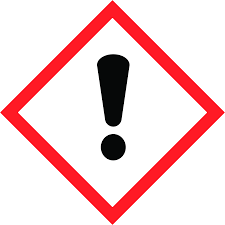 
Skladování: Při pokojové teplotě, uchovávejte mimo dohled a dosah dětí. Pouze pro zvířata. Skladujte v pevně uzavřeném originálním obalu.          Min. trvanlivost: viz obal            Číslo šarže: viz obal     Obsah: 150 ml         Výrobce: Diafarm, Vejle, DánskoDržitel rozhodnutí o schválení a distributor: : PANDA PLUS s.r.o., Požární 94, 251 62 Mukařov, Česká republika, tel. 281 981 625, 777 662 866, www.pandaplus.cz, info@pandaplus.czČíslo schválení: 227-21/C                             